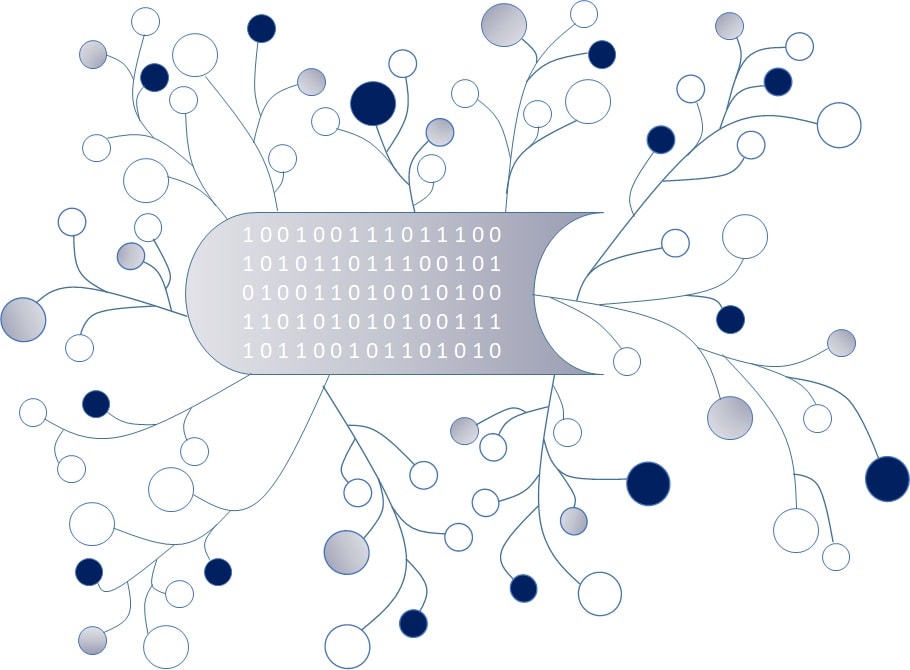 DigI-VETFostering Digitization and Industry 4.0 in vocational education2018-1-DE02-KA202-005145The fifteen Core Results of the project DigI-VET 
UPB – Jennifer Schneider Project Title	DigI-VETReference Number	2018-1-DE02-KA202-005145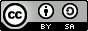 The DigI-VET publications, newsletter and press articlesThe DigI-VET publications, newsletter, press articles as well as dissemination materials like poster, leaflets or brochures (see chapter 7) are parts of a five stage model for dissemination which is basis of the DigI-VET project. The following Dissemination Plan, which is downloadable at the DigI-VET website, too explains the five stages and shows a list of all dissemination activities the partner consortium made in the project lifetime and even beyond the lifetime. (2) Dissemination Plan The Dissemination Plan for the DigI-VET project is designed on the basis of the five-stage model for dissemination and exploitation of the European Union. The five strategic levels are described as follows:1. A clear rationale for and objectives of dissemination and exploitation;2. A strategy to identify which results to disseminate and to which audiences – and designing programmes and initiatives accordingly;3. Determining organisational approaches of the different stakeholders and allocating responsibilities and resources;4. Implementing the strategy by identifying and gathering results and undertaking dissemination and exploitation activities;5. Monitoring and evaluating the effects of the activity.This document will be used by partners as a guide to their efforts to enhance the dissemination and exploitation action results within the framework of the DigI-VET project. Firstly, the Dissemination Plan defines the rationale of the DigI-VET project and provides an overview, identifies the Dissemination Objectives and the Target Groups which will be addressed during the dissemination process. Secondly, the Dissemination Plan identifies the Partner Dissemination Responsibilities, Dissemination Strategies and Means of Dissemination, which will be employed in order to reach the objectives of the DigI-VET project and address the target audiences effectively.Here the table of content of the DigI-VET Dissemination Plan: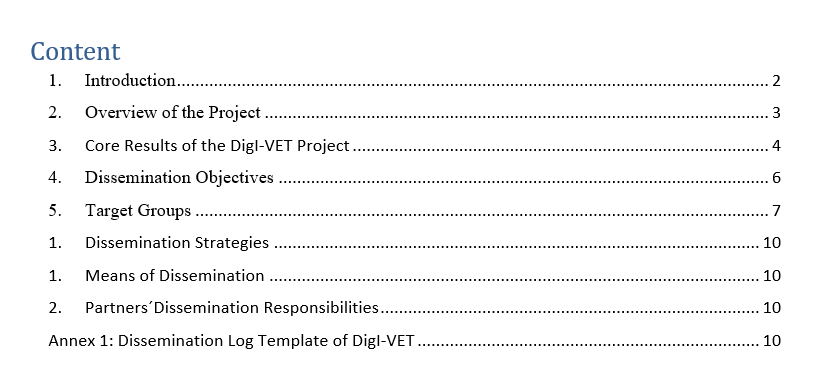 Please click on the following link to download the DigI-VET Dissemination Plan:http://digivet.eduproject.eu/wp-content/uploads/2021/07/DigI-VET-Dissemination-Plan-UPB.pdf As well as all other information under “Dissemination Activities of the DigI-VET Project”:http://digivet.eduproject.eu/?page_id=368&lang=de Summary of all documents developed at the Erasmus+ project DigI-VET2.1 Dissemination Activities of the DigI-VET ProjectDissemination Tables of the consortium:DigI-VET- Dissemination Log Template – finalDissemination Plan:DigI-VET- Dissemination Plan – UPB2.1.1 TemplatesDissemination Log Template DigI-VET-Dissemination Log Template blankoSocial Media Roster:DigI-VET_Social Media_Roster2.1.2 DigI-VET Project Dissemination Activities – Overview:PR Article:DigI-VET-Dissemination Activity-7-Printed activities
DigI-VET-Dissemination Activity-3.1-3.3-PRTerminal- article
DigI-VET-Dissemination Activity-3.4-PRTerminal- article
DigI-VET-Dissemination Activity-3-PRTerminal- articleNewsletter:DigI-VET- Dissemination Activity- Newsletter 1-EN
DigI-VET- Dissemination Activity- Newsletter 1-GR
DigI-VET- Dissemination Activity- Newsletter 1-RO
DigI-VET- Dissemination Activity- Newsletter 2-DE
DigI-VET- Dissemination Activity- Newsletter 2-EN
DigI-VET- Dissemination Activity- Newsletter 2-GR
DigI-VET- Dissemination Activity- Newsletter 2-RO
DigI-VET- Dissemination Activity- Newsletter 1-DEFace- to Face:
DigI-VET-Dissemination Activity-6.1-Face-to-Face
DigI-VET-Dissemination Activity-6.2-Face-to-Face
DigI-VET-Dissemination Activity- Online presentationWebsite:
DigI-VET-Dissemination Activity-2.2-Website_UPB
DigI-VET-Dissemination Activity-2.1-Website_UPB
DigI-VET-Dissemination Activity-1.3-Website
DigI-VET-Dissemination Activity-1.2-Website
DigI-VET-Dissemination Activity-1.1-Website
DigI-VET-Dissemination Activity-1.4-Website
DigI-VET-Dissemination Activity-1.5-WebsitePoster:
DigI-VET-Dissemination Activity-4-posterDigI-VET Poster Feb
DigI-VET Poster-II-DE
DigI-VET Poster-II-EN
DigI-VET Poster-III-DE
DigI-VET Poster-III-EN
DigI-VET Poster DE
DigI-VET Poster DE
DigI-VET Poster EN
DigI-VET Poster ENFlyer:DigI-VET-Flyer UPB – ENG
DigI-VET-Flyer UPB – ENG-Platform
DigI-VET-Flyer UPB – German
DigI-VET-Flyer UPB – German-Platform
DigI-VET-Flyer UPB – German-sMOOC-II
DigI-VET-Flyer UPB – EN- sMOOC-IIBanner:DigI-VET-Banner – ENBrochure:2.2 Social Media ActivitiesFacebook:facebook.com/digiveteuDigI-VET Videos:Emphasis / Greek:Link:https://www.youtube.com/watch?v=3901LOHtn5Qhttps://www.youtube.com/watch?v=s_5aFKCaMTQhttps://www.youtube.com/watch?v=HxTC4g2JeXA&t=5sAsociatia Oamenilor de Afaceri Agres (AOAA) / Romania:Link:https://www.facebook.com/watch/?v=299170115075685https://www.facebook.com/digiveteu/videos/299170115075685https://www.facebook.com/digiveteu/videos/478511896682655University of Paderborn / German:Link:https://www.youtube.com/watch?v=pV9odCQfuPo&t=12shttps://www.youtube.com/watch?v=9xD7xDHE88kAR Vocational Education and Training Ltd. (ARVET) / United Kingdom:Link:https://www.facebook.com/350233285814676/videos/316506723331935https://www.facebook.com/350233285814676/videos/482244546356169https://www.facebook.com/350233285814676/videos/283125873483055